Evolution of the C5 Corvette --------------------------------------------------------------------------------
1997- 9800 cars built: initial introduction, coupe only-

Completely new, redesigned Corvette. Base (FE1) and Z51 (FE3) suspension packages. 
 97-00 C5 LS1's produce 345 HP @ 5600 RPM and 350 Ft Lbs of torque @ 4400 RPM. 345 HP/350 lbs. torque, A4 (auto) and M6 transmissions no cost options."Wagon wheels", painted silver - standard.  Speedline Bronze-finish magnesium wheels were $ 3000 option.
--------------------------------------------------------------------------------
 1998-  31,084 built- convertible introduced   
Convertible becomes available 
Active Handling becomes available late in year. (SO- 1997 did NOT have active handling.)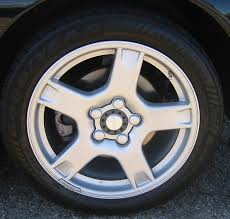 

--------------------------------------------------------------------------------
199933270 built- hardtop (non-Z06) introduced.  FRC "Fixed Roof Coupe" aka the hardtop, becomes available. All FRC's are MN6 (6-speed) cars with the Hardtop no removable roof, no auto transmission avail, same 345 HP as standard model.26# injectors substituted for 28# Fuel pump revised to reduce noise Z51 suspension package, and are about 60lbs lighter than coupes. HUD introduced as option 
Only one line in driver's side fuel rail cover (no fuel return line?) 
Power telescoping wheel becomes an option 
Steering hardware changed to combat wandering 
Door sill trim plates added."Smart" airbags that deploy with less force for lighter passengers. --------------------------------------------------------------------------------
2000- 33682 built"Wagon wheels" dropped 5-spoke forged wheels introduced as standard, painted, chrome optional.   to  Opt.  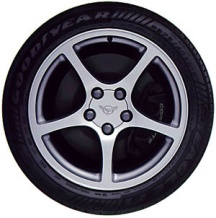 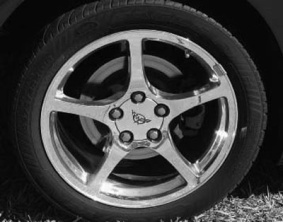 Torch Red interior added, replacing the Firethorn Red.Active keyless entry replaced passive keyless entry (more reliable)Passenger side door lock removed.Targa top seals improved.Vinyl replaced leather on side bolsters for better wear.Leather seats were standard as of 2000.
Millennium Yellow available 
Steel swaybar endlinks instead of plastic on Z51 equipped cars 
Z51 swaybar diameters grow (25.4/21.7 to 28.6/21.7 to 28.6/23.6 (note: new rear same as Z06) 
Passenger airbag 'off' switch added to console (light by TC/AH button) 

--------------------------------------------------------------------------------
2001- 35622 built- incl. Coupe, Convertible, and Z06 only hardtop offered, 5768 Z06 built.Extensive changes.Return to 28# injectors for all models. 
Second Generation Active Handling 
Nassau Blue discontinued 
Alternator 'clutch' pulley added on A4 cars 
New soundproofing + foam in all cars 
Smaller keyfob 
Electrochromic dimming rearview and driver's mirrors 
Lighter AGM battery replaces standard lad/acid battery
Thickness + Material in convertible change 
Chrome exhaust tips for coupe and convertible
LS1 changes result in new output of 350 HP @ 5200 RPM and 375 Ft Lbs of torque (MN6) 	LS1 cam profile changed 
	All Corvettes now have the LS6 intake manifold 
	All Corvettes now have the LS6 engine block (windage passages in block), which includes a beefier 	oil pump. 
Hardtop/FRC discontinued - Z06 Added  Introduction of the Z06, which has as differences: 
	LS6 engine-  hardtop body style 
	rear brake ducting 
	screened inlets on front fascia, without foglights 
	F1 supercar tires 265-17 front, 295-18 rear, on 17x9.5 and 18x10.5 (one inch wider, respectively)
	Red LS6 Fuel Rail Covers (FRC's) 
	FE4 Z06 suspension - uprated springs, bars (30mm/23.6mm), shocks (note front spring and rear bar 	same as Z51) 
	M12 transmission with shorter gearing (1-2-3 analagous to MN6 with 3.90 rear diff 
	Titanium exhaust system 
	lightweight windshield 
	New, stronger clutch with redesigned master + slave cylinder 
	Stronger rear differential (shotpeened ring gear) 
	Red brake calipers (otherwise identical) 
	Trans overtemp warning light on DIC 	6500 redline gauges with special checkering + Z06 font 
Pup catalytic converters added to all models - lighter weight
Stronger synchros in all transmissions 
Exhaust manifolds revised (5hp regained) - thin wall cast replacing SS manifolds - lighter weight
Metal valve stem caps (late year) 
Torque Tube (drive shaft) changed from metal-matrix composite to aluminum alloy 6061, increased in dia from 55 to 63 mm. all models
Driveshaft couplings have also been upgraded on manual-equipped models for additional strength and durability 
New LS6 top-end with new style head design (10.5:1 compression, 64cc chamber), LS6 cam (0.525/0.525, 204/211 on 116) - 385hp 
Redesigned PCV system to help combat oil burning 
New soundproofing and foam in all cars
--------------------------------------------------------------------------------
2002: 35767 built, includes 8297 Z06sNo changes to the Coupe or Convertible models- performance upgrades for the Z06.
Z06 Changes: Engine upgraded to give more power- (total with changes = 405 hp) Z06 LS6 cam changed to: 0.551/0.547, 204/218 on 117.5 
Less restrictive intake airbox lid 
De-screened MAF for better breathing
Removal of pup-cats
Z06 shocks revised with less rebound for better launching 
Z06 brake pads revised for better stopping (generate more dust) 
Lighter, sodium filled valves w/ stronger valve springs 
higher tension rings installed to prevent oil burning problems 
slight piston redesign * 
clutch strength upgraded. 
HUD available on Z06 (not avail '01 model year) Wheel supplier changed to Speedline, moved from forged to cast. Weight nearly identical. 
Electron Blue color offered 
Steel endlinks changed to aluminum 
Aluminum automatic transmission cooler case (all models)
AM/FM stereo with in-dash CD player now standard on Coupe and Convertible 
AM/FM/Cassette only available with 12-disc CD changer on Coupe and Convertible 

2003: 22657 built;  convertible outsold the coupe for first time- 14022 to 12812; 8635 Z06Early in model year- recalls were ever done to 2003- 2004 models for fuel system problems.
2003 anniversary edition with Anniversary paint and decal option.
--------------------------------------------------------------------------------
2004  34064 sold- 5683 Z06's
Late in model year- new fuel system added from the C6 project.  This was to have eliminated the fuel transfer pump and leakage issues.  It mainly did accomplish that.  No recalls were ever done on 2003- 2004 models for fuel system problems.
Z06 shocks further refined. Accompanying upper front control arm bushing, and rear swaybar bushing changes. based on Nuremburg Ring testing- these are supposed to be the real deal- they can be retro-fitted to ANY C5.2004 Commemorative Editions. CE Z06 comes with unidirectional carbon fibre hood and has decal package.Black (6212) was the most popular color after the special commemorative LeMans Blue (6899)So- what to buy??  I would say at least a 2001.  Although the fuel system changes in 2003 - the 2004 models should avoid any possible leakage, or fuel system problems and the attendant cost of $ 2000 - 3000. 